             PHILIPPINES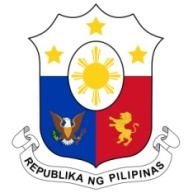 Human Rights Council34th Session of the Working Group on the Universal Periodic Review05 November 2019, Salle XX, Palais des NationsPLURINATIONAL STATE OF BOLIVIASpeaking Time:   1 min. 20 sec.Speaking Order:  6 of 92Thank you, Mister Vice-President. The Philippines warmly welcomes the delegation of Bolivia to this UPR session.My delegation welcomes the progress made by Bolivia since its last UPR consideration. We acknowledge its adoption and amendment of laws geared towards the full realization of human rights.  In particular, we recognize the remarkable increase in the government’s expenditure for public education resulting in improvement in student enrollment rate especially in the ratio of female students.In a constructive spirit, the Philippines presents the following recommendations for consideration by Bolivia:Continue its training programs on anti-human trafficking to further enhance the capacity of duty bearers in addressing trafficking in persons especially women and girls;Further strengthen policies and programs to address gender-based violence by ensuring that the views of women and girl victims are duly considered; andStep up efforts in human rights mainstreaming through education and training programs in public schools. We wish Bolivia every success in this review cycle.Thank you, Mister Vice-President. END